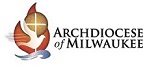 Grade 4 Unit PlanGrade 4 Unit PlanGrade 4 Unit PlanGrade 4 Unit PlanTopic:  The historical evolution of our parish/school and the Archdiocese of Milwaukee.Topic:  The historical evolution of our parish/school and the Archdiocese of Milwaukee.Big Idea:  Our faith life and traditions are rooted in our parish/school but have been influenced by many people/events.Big Idea:  Our faith life and traditions are rooted in our parish/school but have been influenced by many people/events.Standards:History: B.4.1; B4.2; B.4.4ELA: RI.4.3; RI.4.6; RI.4.7; L.4.1; SL.4.1; SL.4.4; SL.4.5; W.4.2; W.4.6 Catholic Social TeachingsDays:  There is a unit plan for each essential question.  The plans contain suggested activities that would be taught over a span of time, not in isolation.  Days:  There is a unit plan for each essential question.  The plans contain suggested activities that would be taught over a span of time, not in isolation.  Essential Question:Why do people form faith communities?How have people/events in Wisconsin history influenced the Archdiocese of Milwaukee?Know: What are the facts, vocabulary, dates, people,….anything we can look up on Google.Understand: What are the overarching understandings we want students to remember for the long term. Generally no more than 2 to 3 in a unit. Understand: What are the overarching understandings we want students to remember for the long term. Generally no more than 2 to 3 in a unit. Do: What are the skills we want students to have? Basic skills, thinking skills, and socialization skills. These can include assessments. Local parish/school recorded history (pastors, founding dates, charism, parish name)Current parish/school make-upCatholics who immigrated to Wisconsin formed faith communities to retain their religious and cultural heritage.Catholics who immigrated to Wisconsin formed faith communities to retain their religious and cultural heritage.Compare/contract what it is like to be Catholic now and then.GeographyDemographicsWho were our founders, who leads our community in the present?Local parish/school recorded history (pastors, founding dates, charism, parish name)Current parish/school make-upCatholics who immigrated to Wisconsin formed faith communities to retain their religious and cultural heritage.Catholics who immigrated to Wisconsin formed faith communities to retain their religious and cultural heritage.Compare/contract what it is like to be Catholic now and then.GeographyDemographicsWho were our founders, who leads our community in the present?Suggested historical figures (there may be others with ties to your school/parish community):Fr. Jacques MarquetteArchbishop  John Martin HenniMother Caroline Friess SSND (pp.75-78 Vol 1)Racine Dominicans (pp. 78-80 Vol. 1)CSA (pp. 80-83 Vol. 1)SSSF (p. 61 Vol. 1)Parish founders/eldersThere were key Catholic figures/events that influenced where immigrants settled and who was called to built the Kingdom of God in that community.There were key Catholic figures/events that influenced where immigrants settled and who was called to built the Kingdom of God in that community.Work collaboratively to research and review artifacts about key figures in the history of the Archdiocese and explain their relationship to important events.Suggested historical figures (there may be others with ties to your school/parish community):Fr. Jacques MarquetteArchbishop  John Martin HenniMother Caroline Friess SSND (pp.75-78 Vol 1)Racine Dominicans (pp. 78-80 Vol. 1)CSA (pp. 80-83 Vol. 1)SSSF (p. 61 Vol. 1)Parish founders/eldersThere were key Catholic figures/events that influenced where immigrants settled and who was called to built the Kingdom of God in that community.There were key Catholic figures/events that influenced where immigrants settled and who was called to built the Kingdom of God in that community.Work collaboratively to research and review artifacts about key figures in the history of the Archdiocese and explain their relationship to important events.Assessment:  History (Article, video, interview, movie, etc.) published at parish, archdiocesan level.Biography and summary of personal/spiritual characteristics that shaped the person and their place in history.Assessment:  History (Article, video, interview, movie, etc.) published at parish, archdiocesan level.Biography and summary of personal/spiritual characteristics that shaped the person and their place in history.Assessment:  History (Article, video, interview, movie, etc.) published at parish, archdiocesan level.Biography and summary of personal/spiritual characteristics that shaped the person and their place in history.Assessment:  History (Article, video, interview, movie, etc.) published at parish, archdiocesan level.Biography and summary of personal/spiritual characteristics that shaped the person and their place in history.Reflection:  Compare and contrast life in your parish/neighborhood now to life when your parish was founded.Reflect on how the life of a key historical figure can guide/model how you can be a leader in your parish/school community.Reflection:  Compare and contrast life in your parish/neighborhood now to life when your parish was founded.Reflect on how the life of a key historical figure can guide/model how you can be a leader in your parish/school community.Reflection:  Compare and contrast life in your parish/neighborhood now to life when your parish was founded.Reflect on how the life of a key historical figure can guide/model how you can be a leader in your parish/school community.Reflection:  Compare and contrast life in your parish/neighborhood now to life when your parish was founded.Reflect on how the life of a key historical figure can guide/model how you can be a leader in your parish/school community.